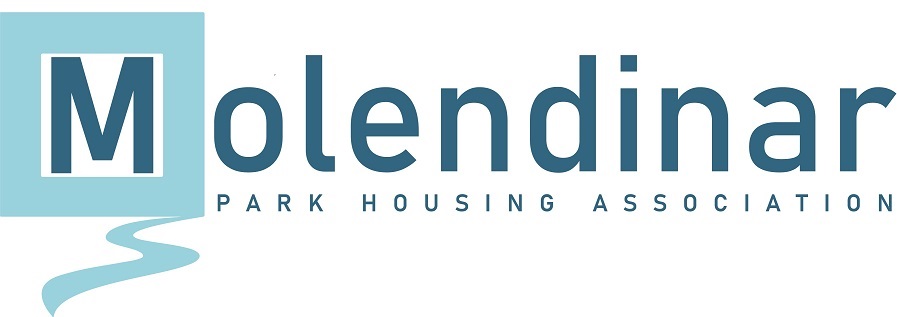 MAINTENANCE ASSISTANT PERSON SPECIFICATIONEssential (E) /Desirable (D) CriteriaEducated to SCQF Level 5 e.g. credit or equivalent including English [E]Full current driving licence and access to own car [E]Successful work experience track record in related environment [E]Ability to prioritise, manage time effectively and meet deadlines [E]Up to date knowledge of Health & Safety legislation and best practice [E]Commitment to Equal Opportunities [E]Excellent organisational and administrative skills together with ability to draft clear, succinct reports and letters [E]Self-motivated, able to take responsibility and work on own initiative [E]Innovative and imaginative approach to problem solving [E]Excellent communication skills (oral & written)  [E]Ability to work effectively as part of a small team, contributing to policy & procedure review [E]Track record of excellence in performance against strict targets [E]Passionate about the delivery of excellent customer service [E]Good computer skills competency including experience with Microsoft Office, Word, Excel, Access & PowerPoint [E]Ability to work out with normal working hours [E]Demonstrable experience gained in a maintenance department of a Registered Social Landlord [D]Experience of Housing Maintenance software [D]Knowledge of Performance Standards [D]Awareness of tenant participation issues [D]Previous work or voluntary experience gained in a high performing RSL [D]Experience of engaging successfully with tenants to deliver excellent customer service [D]